     28 KONKURSU SZTUKI RECYTATORSKIEJ  o zasięgu powiatowym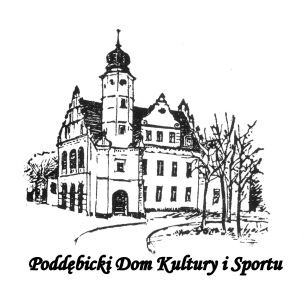 Karta zgłoszenia  DZIEŃ I-20.05.2019 r.Imię i nazwisko................................................................................................................................Klasa ................................................................................................................................Adres................................................................................................................................................................................................................................................................Telefon kontaktowy do rodzica /opiekuna........................................Szkoła ................................................................................................................................................................................................................................................................Tel. do szkoły ................................................................................................................................Utwór  (tytuł, pełne imię i nazwisko autora tekstu oraz czas trwania prezentacji)Wiersz ...................................................................................................................................................................................................................................................Czas………… Proszę do karty zgłoszenia dołączyć ksero utworów i załącznik nr 1Czytelny podpis nauczyciela                       				Czytelny podpis rodzica            28 KONKURSU SZTUKI RECYTATORSKIEJ  o zasięgu powiatowym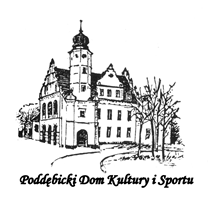 Karta zgłoszenia  DZIEŃ II 21.05.2019 Imię i nazwisko................................................................................................................................Klasa ................................................................................................................................Adres................................................................................................................................................................................................................................................................Telefon kontaktowy do rodzica /opiekuna........................................Szkoła ................................................................................................................................................................................................................................................................Tel. do szkoły ................................................................................................................................Utwór  (tytuł, pełne imię i nazwisko autora tekstu oraz czas trwania prezentacji)Wiersz .................................................................................................................................................................................................................................................... Czas…….. Proza……………………………………………………………………………………………………………………………………..……………………………………………………………………………………………………………………Czas……………….Proszę do karty zgłoszenia dołączyć ksero utworów i załącznik nr 1Czytelny podpis nauczyciela                       			Czytelny podpis rodzica